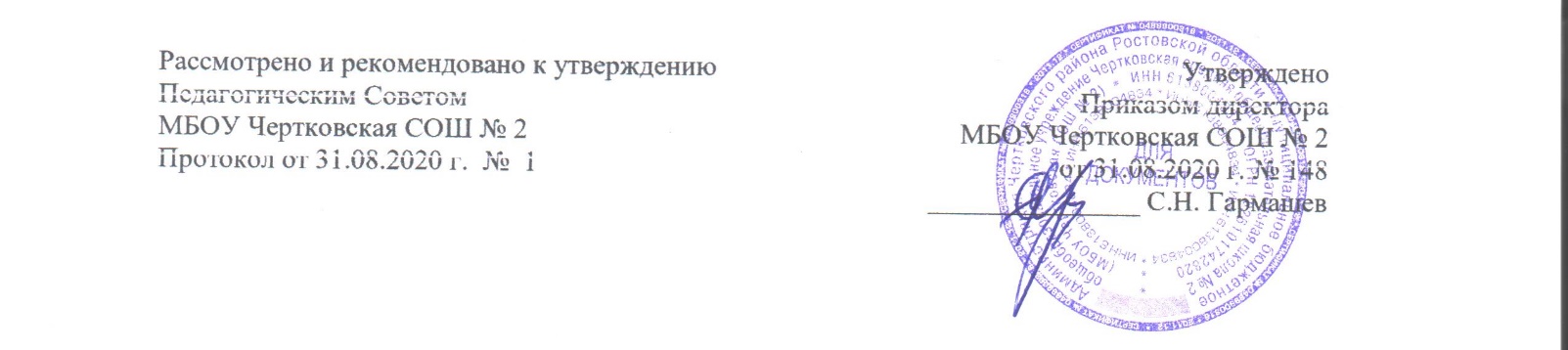 Положение о волонтерском отряде «СПАРТАНЦЫ»муниципального бюджетного общеобразовательного учрежденияЧертковской средней общеобразовательной школы № 2Чертковского района1.Общие положенияНастоящее Положение утверждается директором.1.1. Волонтерский отряд входит в состав детской и подростковой организации «СПАРТа» и подчиняется Уставу школы.1.2.В своей работе волонтерский отряд руководствуется нормативно-правовой базой:Всеобщая Декларация прав человека (1948 г.)Конвенция о правах ребенка (1989 г.)Конституция Российской Федерации (ч. 4 и 5 ст. 13, ч. 2 ст.19, ст. 30)Гражданский кодекс Российской Федерации (ст. 117)Федеральный закон от 19 мая 1995 г. № 83-ФЗ «Об общественных объединениях»Федеральный закон от 28 июня 1995 г. № 98-ФЗ «О государственной поддержке молодежных и детских общественных объединений»Федеральный закон от 11 августа 1995 г. № 135-ФЗ «О благотворительной деятельности и благотворительных организациях»Концепция содействия развитию благотворительной деятельности и добровольчества в Российской Федерации, одобрена распоряжением Правительства Российской Федерации от 30 июля 2009 г. № 1054-р,Федеральный закон Российской Федерации от 29.12.2012 г. № 273 – ФЗ «Об образовании в Российской Федерации», а также настоящим Положением.1.3. Волонтерский отряд представляет собой неоплачиваемую добровольную социально-значимую деятельность учащейся молодежи.1.4. Волонтерский отряд может иметь свою символику и атрибутику.Волонтёрский отряд – это подростковое объединение добровольцев, участвующих в творческой, социально полезной, социально значимой деятельности. 1.5 Школьный отряд волонтеров создаётся с целью создания условий для развития и реализации организаторского, творческого и интеллектуального потенциала социально-активных подростков.1.6. Отряд создан и действует на основании добровольности, самоуправления и равноправности его членов.1.7. Участником отряда может стать ученик 5 – 11 класса, который поддерживает цели и задачи отряда и ориентирован на ценности общества.1.8. Член отряда может оставить членство по собственному желанию, или быть исключенным по решению общего собрания волонтерского отряда за действия, которые несовместимы с идеями и принципами добровольчества.1.9. Работа волонтерского движения осуществляется в свободное от учебного процесса время учащихся. Ключевые понятия, используемые в положении: Волонтерство (добровольчество) - это добровольное принятие обязанностей по оказанию безвозмездной помощи. Волонтеры (добровольцы) - граждане, осуществляющие благотворительную деятельность в форме безвозмездного труда в интересах общества.2. Цели и задачи волонтерского движенияЦель волонтерского отряда состоит в развитии и социальной самореализации учащихся путем ознакомления с различными видами социальной активности.Для достижения указанной цели решаются следующие задачи:популяризация идей добровольчества в школьной среде, осуществление рекламно-информационной деятельности;развитие социальной системы, создание оптимальных условий для распространения волонтерского движения и активизации участия, учащихся в социально-значимых акциях и проектах;вовлечение учащихся в проекты, связанные с оказанием социально-психологической и социально-педагогической поддержки различным группам населения;участие в подготовке и проведении массовых социально-культурных, информационно-просветительских и спортивных мероприятий;реализация программ профилактической и информационно-пропагандистской направленности;налаживание сотрудничества с социальными партнерами для совместной социально-значимой деятельности;создание и использование межрегиональных связей с другими общественными (волонтерскими) организациями для совместной социально-значимой деятельности;организация обучающих семинаров для участников волонтерского движения;воспитание у учащихся активной гражданской позиции, формирование лидерских и нравственно-этических качеств, чувства патриотизма и др.;поддержка и реализация социальных инициатив школьников;подготовка и поддержка молодежных лидеров;координация деятельности волонтеров.3. Основные направления деятельности волонтерского отрядаОсновные направления деятельности волонтерского отряда формируются в соответствии с целями и задачами, определенными настоящим Положением и планом работы, утверждаемым ежегодно.Основными направлениями деятельности волонтерского движения являются:профилактическая работа по предупреждению девиантного поведения в школьной среде;пропаганда здорового образа жизни среди учащихся;экологическое воспитание;военно-патриотическое воспитание;духовно-нравственное воспитание;сотрудничество с социальными центрами и службами по вопросам организации и проведения социально-значимых мероприятий;пропаганда волонтерского движения в школьной среде через средства массовой информации;взаимодействие с государственными органами и общественными организациями, заинтересованными в осуществлении деятельности волонтерского движения.4. Управление деятельностью и структура волонтерского движенияВысшим органом управления волонтерского движения является Общее собрание, в которое входят постоянные члены волонтерского движения.Полномочия Общего собрания распространяются на:определение стратегии развития волонтерского движения;утверждение плана работы волонтерского движения на учебный год;организация и проведение выборов Командира отряда;утверждение символики и атрибутики волонтерского движения;разрешение конфликтных ситуаций.Общее собрание проводит заседания не менее 1 раза в два месяца.Все решения считаются правомочными при присутствии на Общем собрании 50 % от общего числа членов волонтерского движения +1 человек. В заседании Общего собрания могут принимать участие сторонние участники (эксперты, специалисты социальных учреждений, государственных структур, др.) без права голоса.Председатель избирается на Общем собрании сроком на 1 год. Его полномочия распространяются на:проведение заседаний Общего собрания с правом решающего голоса;представление интересов волонтерского движения перед администрацией школы, а также руководством социальных учреждений, государственных структур.Деятельность волонтерского движения осуществляется посредством создания рабочих групп из числа его постоянных членов для осуществления проектов (проектная группа).Участники волонтерского движения могут работать над несколькими проектами одновременно (1 проект – 1 проектная группа).Каждая проектная группа избирает для себя руководителя проекта на время его (проекта) подготовки и реализации, а также привлекает к реализации сторонних участников (заинтересованных учащихся, учителей школы, экспертов, специалистов социальных учреждений, государственных структур, и др.)Состав проектных групп может меняться в зависимости от направленности проекта.5. Права и обязанности членов волонтерскогоПрава и обязанности членов волонтерского отряда основываются на целях, задачах и направлениях деятельности, определенных Положением.Члены волонтерского отряда школы имеют право:представлять школу на слетах и соревнованиях разных уровней, а также на других волонтерских мероприятиях;осуществлять мотивацию молодых людей к оказанию помощи, проявлению действенной инициативы в решении проблем людей, нуждающихся в помощи и поддержке;формировать механизмы вовлечения молодых людей в многообразную общественную деятельность, направленную на улучшение качества жизни населения;развивать и поддерживать молодежные инициативы, направленные на организацию добровольческого труда молодежи;поручать каждому деятельность, наиболее соответствующую индивидуальным возможностям и потребностям, обеспечивая необходимое обучение и помощь;обеспечивать регулярное подведение итогов деятельности и их обнародование;обеспечивать свободный доступ к волонтерской деятельности, используя материально-технические ресурсы школы;Члены волонтерского отряда:быть ознакомленными с настоящим Положением;действовать в соответствии с целями и основными задачами волонтерского отряда;принимать действенное участие в работе волонтерского отряда, планировании и проведении мероприятий волонтерского отряда;способствовать тому, чтобы индивидуальное участие преобразовывалось в коллективное действие;активно поддерживать волонтерское отряд, быть осведомленным о стратегии и тактике волонтерского отряда;сотрудничать со своими коллегами по волонтерскому отряда в духе взаимопонимания и взаимного уважения;не разглашать конфиденциальную информацию, если таковая предполагается характером деятельности;выполнять все решения Общего собрания волонтеров;выполнять требования данного Положения и взятые на себя обязательства;6.  Условия и порядок приема в волонтерский отряд и отчисления из его состава6.1 Зачисление в отряд производится Руководителем отряда на основании личного письменного заявления при отсутствии медицинских противопоказаний к выполнению осуществляемых отрядом видов деятельности.6.2 Выбытие из отряда осуществляется по письменному заявлению члена отряда, а также по инициативе членов отряда при нарушении норм и правил поведения, невыполнении настоящего Положения.7.Финансовая деятельность волонтерского движения Для проведения мероприятий и акций волонтерский отряд использует спонсорскую помощь, средства, выигранные по грантам, целевые бюджетные средства школы на организацию внеучебной работы и прочих источников, разрешенных законодательством РФ.8. Поощрение волонтёра.Объявление благодарности приказом по школе.Награждение грамотой.Вручение подарка, сувенира. Выступление участников волонтерского движения по телевидению, на радио или в местных газетах.Подготовка публикации о достижениях участника волонтерского движения на школьном сайте, создание видеофильма о лидерах волонтёрского движения. Участие в выездных семинарах, профильных сменах, туристических поездках. 9. Внесение дополнений и изменений в настоящее ПоложениеВ ходе деятельности волонтерского отряда в настоящее Положение могут вноситься изменения и дополнения, которые утверждаются решением Общего собрания волонтеров и согласуются с директором школы.10. Прием в члены волонтерского отряда1. Членами волонтерского отряда могут быть лица в возрасте от 14 лет и старше, которые по собственному желанию, доброй воле, в меру своих способностей и свободного времени выполняют социально-значимую работу безвозмездно, а также признают, соблюдают и выполняют основные пункты данного Положения.2. При достижении 14 лет участник волонтерского отряда регистрируется на сайте добровольцыроссии.рф, обращается с заявлением в отдел по молодёжной политике Чертковского района для получения волонтерской книжки.11. Исключение из волонтёрского отряда1 Основанием для исключения из волонтёрского отряда является:Собственное желание;Неисполнение или ненадлежащее исполнение обязанностей;Совершение поступка, исключающего дальнейшую деятельность в волонтёрском отряде по этическим соображениям.2. Решение о приёме и исключении из числа волонтёров принимаются на общем собрании большинством голосов.12. Обязанности члена волонтерского отрядаВолонтер обязан:знать и соблюдать цели, задачи и принципы своего отряда и укреплять его авторитет;четко и добросовестно выполнять свои обязанности;соблюдать Устав школы;соблюдать инструкции по охране труда и правила пожарной безопасности.13. Права члена волонтерского отряда:Волонтер имеет право:осуществлять свою деятельность исходя из своих устремлений, способностей и потребностей, если она не противоречит Законодательству Российской Федерации, Конвенции по правам человека, Конвенции по правам ребенка, интересам школы, данному Положению;вносить предложения при обсуждении форм и методов осуществления волонтерской деятельности в отряде и в школе;участвовать в управлении волонтерским отрядом через деятельность в органах самоуправления;пользоваться атрибутикой и символикой отряда, утвержденной в установленном порядке;на создание ему необходимых условий труда, обеспечения ему безопасности, защиты законных прав и интересов во время работы. Условия труда волонтера должны соответствовать требованиям действующего законодательства и нормативных документов, регулирующих данный вид деятельности;14. Права руководителя волонтерского отрядаРуководитель волонтерского отряда имеет право:предлагать волонтеру – члену волонтерского отряда– изменить вид деятельности;отказаться от услуг волонтера при невыполнении им своих обязательств;требовать от волонтера уважительного отношения к партнерам, сотрудникам школы и детям, бережного отношения к имуществу школы;требовать от волонтера отчета за проделанную работу;поощрять труд волонтера.15. Основные принципы руководства волонтерским отрядом1. Волонтерским отрядом руководит педагог - организатор, назначенный приказом директора школы и командир волонтерского отряда, избранный на общем собрании волонтеров.2. Руководитель волонтерского отряда:организует деятельность волонтерского отряда;разрабатывает программу, план реализации добровольческих проектов;отвечает за сохранность и использование имущества, переданного волонтерскому отряду в пользование;ведет документацию волонтерского отряда установленного образца;обеспечивает в рамках своей компетенции создание безопасных условий труда и быта для участников волонтерского отряда;обеспечивает соблюдение мер дисциплинарного воздействия и поощрения, предусмотренных Уставом, данным положением, по отношению к членам волонтерского отряда.3. Командир волонтерского отряда совместно с руководителем организует деятельность волонтерского отряда:способствует формированию позитивного морально-психологического климата в отряде;способствует личностному творческому росту волонтеров;развитию и максимальной реализации их общественной активности;формированию социально ориентированной внутри отрядной организационной культуры;осуществляет информационное обеспечение жизнедеятельности волонтерского отряда;организует продуктивный, творческий досуг членов отряда и их взаимодействие во внерабочее время.4. Руководитель и командир волонтерского отряда несут персональную ответственность за психологический климат и безопасность членов отряда.16. Прекращение деятельностиДанное положение прекращает своё действие при изменении Устава школылибо при появлении нового нормативного документа.17. Кодекс волонтёровЕсли вы решили стать волонтером, выберите тот сектор проблем, который больше всего подходит вам.1. Наведи справки о проблемах, которые интересуют тебя!Поищи информацию об интересующей тебя проблеме, найди те организации или тех волонтеров, которые пытались решить такие проблемы. Если такой группы не существует, почему именно тебе не создать её? Возьми инициативу на себя в школе, вместе со своими товарищами и друзьями!2. Подумай о тех умениях и навыках, которыми ты можешь поделиться!Если тебе нравятся мероприятия на свежем воздухе, нравится работать на компьютере или в группе, попробуй найти мероприятия для волонтеров, включающие твои интересы.3. Хотел бы ты научиться чему-то новому?Может быть, ты желаешь научиться чему-то новому, узнать новых людей и новые ситуации? Включись в действия волонтеров, которые откроют перед тобой новые возможности для углубления твоих знаний в различных областях деятельности.4. Совмести приятное с полезным!Включись в волонтерские действия, которые помогут тебе достичь новых высот. Например, если ты хочешь быть здоровым, то прими участие в мероприятиях, проводимых, а свежем воздухе, которые сохранят и укрепят твоё здоровье.5. Не разбрасывайся!Сохрани равновесие между твоей деятельностью волонтера, учебой и другими мероприятиями, в которых принимаешь участие. Подумай о своем расписании и о свободном времени, которым располагаешь.6. Вовлеки в волонтерскую деятельность и своих друзей!Вступи в волонтерское движение вместе со своими друзьями! У тебя будет возможность работать в разных проектах рядом с ними, и ты будешь чувствовать себя свободно с самого начала.7. Будь творческой личностью!Возможность стать волонтером существует всегда, ты должен только быть начеку, быть проницательным и подходить творчески в решении любого вопроса! Будь уверен в том, что где-то кто-то нуждается в твоих силах идеях и в твоей поддержке.8. Будь честным и открытым!Посвяти себя делу, на которое пал твой выбор! Работай с улыбкой на лице и с уверенностью, что тебе удастся изменить что-то в лучшую сторону. Удовлетворение, которое ты получишь, будет безмерным!В случае нарушения настоящего Кодекса Волонтера доброволец теряет свой статус и отстраняется от участия в волонтерской деятельности.